Фототаблица осмотра конструкций расположенныхпо адресу: ул. Индустриальная от 29.05.2023.Съёмка проводилась в 15 часов 00 минут телефоном Huawei Mate 50PRO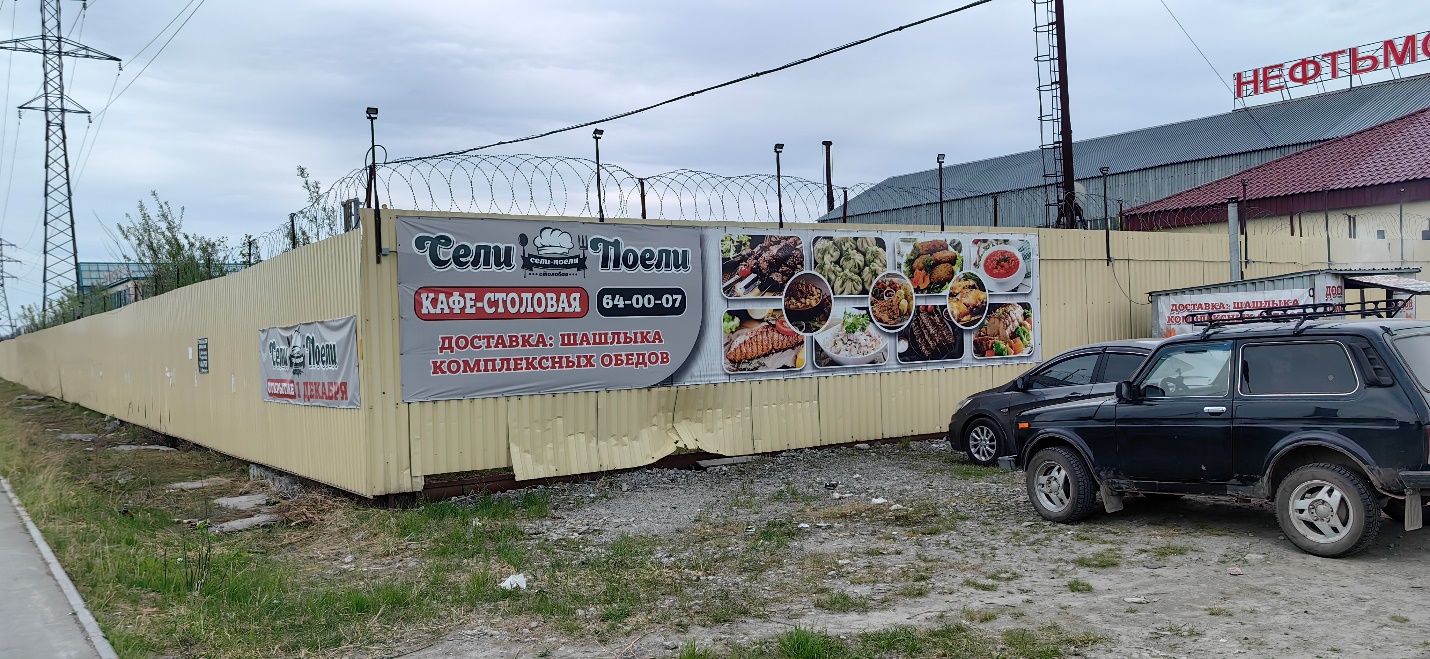 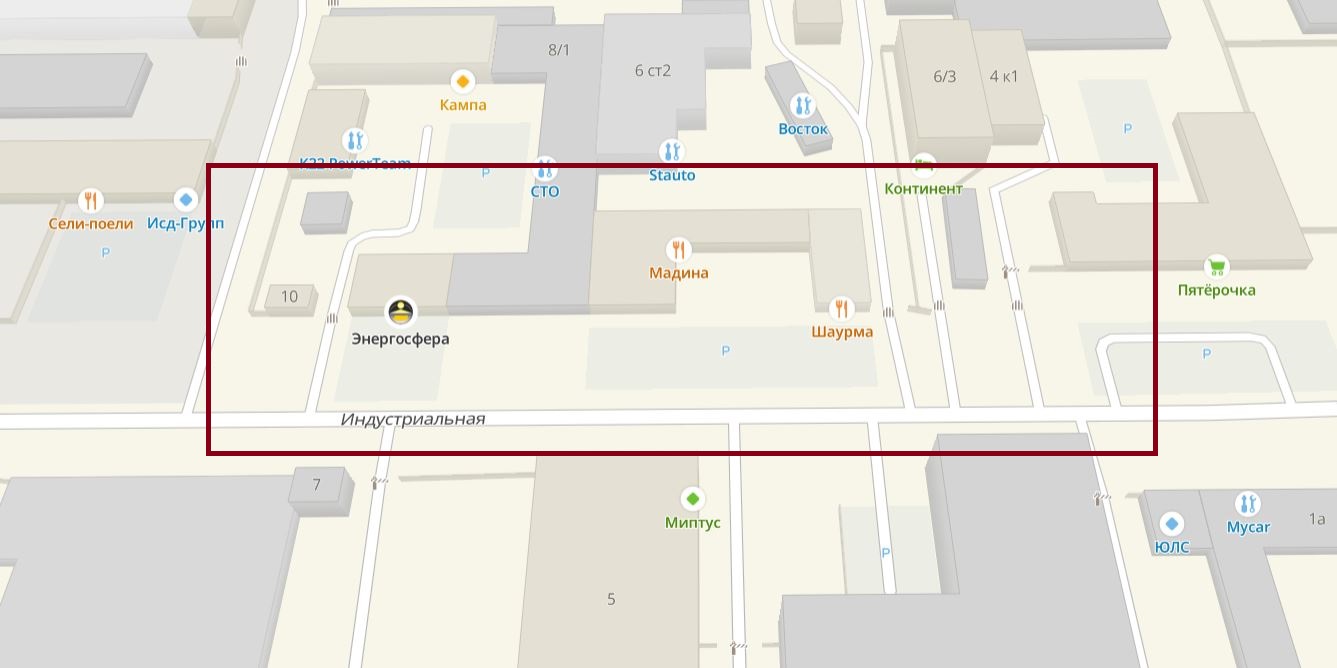 